MEATBALLS OF CARNIVALINGREDIENTS:1kg. of lamb 6 eggs1/4 kilo of lean¼ kilo of sausages ¼ of Iberian bacon 6 cloves of garlic. Some bouquetsMETHOD

1.  Mix the grated bread and chopped garlic with parsley.2. Add the Iberian bacon, sausages and lean minced.3. Mix with the eggs.4. With your hands, make the meatballs.5.  Beat some eggs and dip the meatballs in the eggs.  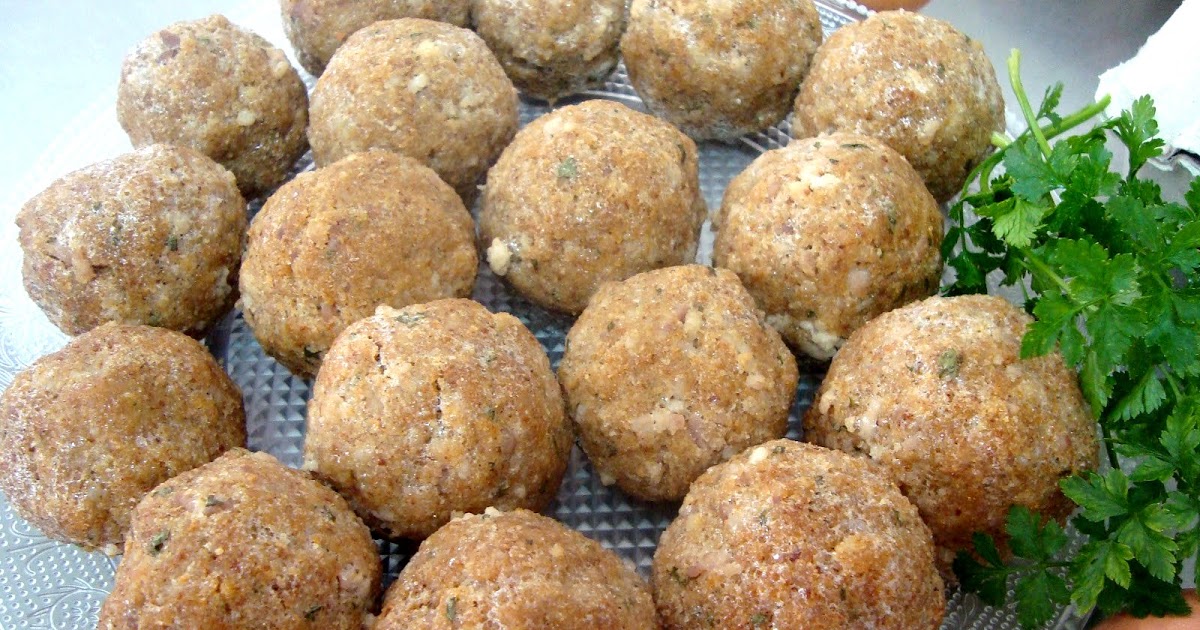 